Faculty Performa for the GMC Budaun Website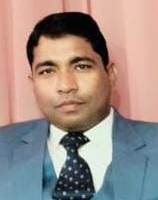 1. Name:....Dr Muktyaz Hussain2. Qualification: PhD3. Fellowships: 4. Date of joining: 11-01-20165. Date of Birth: 01.06.19826. Designation: Associate Professor7. Department: Anatomy8. Specialization: Anatomy9.  Area of Interest: Embryology, Neuroanatomy10.  OPD days:.......................NA..............................................................................................................11. OPD Room No.: ......................N A   .........................Timings:....N A............12. Super speciality clinic: ....NA....Room No / wardNo. : ......NA..........13. Super speciality clinicdays.....................NA..........................Timings:...............NA..................14.  Awards:    1. President Awarded in B.S. & G. by Shri K.R. Narayan President of India.    2. ML Pan Memorial Gold Medal Award by Anatomical Society of India at AIIMS Rishikesh     3.ML Memorial Gold Medal Award in Best paper publication by Anatomical Society of India at AIIMS AIIMS Jodhpur                      4. Best paper presentation Award at MMC Muzaffar Nagar UP.aInternationalb. Nationalc. State leveld. District Level15.Achievements:a.   Publications (Index/Peer reviewed):.............b.   Publications (Non indexed): Nonec.	Books/Book Chapters:...................................................................................d.   Invited Oral Presentations:e. Research Presentations (Oral):National : 11 International............................f.Research Presentations (Poster):National: 04 International...............................g.Others : …………………………………………………………………………………………………………………………….16. Research Work : …………………………………………………………………………………………………a. Research guidance :  Awarded   Submitted     Ongoing …………………….  ………………………  …………………..b. Ongoing Thesis : ……………………………………………………………………………………………….c.Other ongoing projects :17. Life Memberships :1. Anatomical Society of India                      2. UP Chapter of Anatomical Society18. Grants received : …………………………………………………………………………………………19. Other Corporate responsibilitiesa. 20. Community Services :21. Social Services : 22. Previous Appointments : ………23. Email : muktyazmukky@gmail.com24. Website : ……………………………………………………………………………………………………………………………………………25. Phone/Mobile No. : (RES)………9161431601……………………26. Fax : ……………………………………………………………………………………………………………………………27. Address for Communications :Department of Anatomy, Government Medical College BudaunS.No.Title of ArticleJournalYear/MonthS.NoFaculty NamePublication in Vancouver referencing style1Dr Muktyaz HusseinMuktyaz Hussein, Vishram Singh, Ruchira Sethi, A.K. Singh, M.A Hassan. Studies on embryonic effects of neonicotinoid insecticide on chick embryos. JASI.  2 0 1 4; 1 -5.20142Dr Muktyaz HusseinMuktyaz Hussein, Vishram Singh, Singh, A.K., Hassan, M.A. Study on toxic effects of neonicotinoid insecticide imidacloprid exposure in chick embryos. G.J.B.B. 2015; 4 (3): 247-251.20153Dr Muktyaz HusseinMuktyaz Hussein, Vishram Singh, A.K.Singh. Developmental and biochemical effects of imidacloprid on chick embryos. J. Anat. Sciences. 2014; 22(2): Dec. 13-18.20144Dr Muktyaz HusseinMuktyaz Hussein, Vishram Singh, M. A. Hassan, A. K. Singh. Malformations and Teratogenic Effects of Imidacloprid on Chick Embryo. Sch. J. App. Med. Sci., 2014; 2(1A):67-72.20145Dr Muktyaz HusseinMuktyaz Hussein, Vishram Singh, M.A.Hassan, A.K.Singh. Gross morphological changes in chick embryos after exposure to Neonicotinoid insecticide imidacloprid. International Journal of Innovation Sciences and Research.2015 Vol.4, No.6, pp.206-211, June- 2015.20156Dr Muktyaz HusseinMuktyaz Hussein. Vishram Singh, M.A.Hassan and A.K.Singh. Effects of Neonicotinoid Insecticide Imidacloprid on Hematological Parameters in Chick Embryos. Elixir Physio. & Anatomy 82 (2015) 32634-32637.20157Dr Muktyaz HusseinVishram Singh, Muktyaz Hussein, A.K. Singh, M.A. Hassan. Histological and Immunohistochemical changes in cerebellum of chick embryos after exposure to neonicotinoid insecticide imidacloprid. JASI.  Dec.2 0 1 5 issue.20158Dr Muktyaz HusseinVishram Singh, Muktyaz Hussein, Singh, A.K., Hassan, M.A. Immunohistochemical changes in cerebral cortex of Chick embryos after exposure to neonicotinoid Insecticide Imidacloprid. I.J.S.N., VOL.6 (3) 2015: 452-458.20159Dr Muktyaz HusseinMuktyaz Hussein, Prerna Gupta, Birendra Yadav, Abhishek Sharma, Ajay Kumar Singh. Structure of superior medullary vellum with special reference to neuronal tissue. Medical Science, Volume 12, Number 47, September 17, 2014.201410Dr Muktyaz HusseinHussein Muktyaz, Haque Mahboobul, Usman Nema, Hassan Khalid, Hussain Nigar. Bilateral variation of renal artery and its clinical significance in north Indian population. Innovative Journal of Medical and Health Science 3: 3 May – June. (2013) 121 - 123.201311Dr Muktyaz HusseinHussein Muktyaz, Yadav Birendra, Saxena Dhiraj & Sharma Kr. Arun. Anatomical variations of thyroid gland and its clinical significance in North Indian population. G.J B.A.H.S., Vol.2 (2) 2013:12-16.201312Dr Muktyaz HusseinMuktyaz Hussein, Mahboobul Haque, Suniti R Mishra, Nema Usman, Arun K Sharma. Variable origin of obturator artery and its clinical significance in North Indian population. NJM&AS. 2012; 1(2):6-12.201213Dr Muktyaz HusseinHussein Muktyaz, Usman Nema, Gupta Rakesh, Sharma Kr. Arun. Morphological variations of liver lobes and its clinical significance in North Indian population. G.J M.M.S., Vol.1 (1) 2013:1-5.201314Dr Muktyaz HusseinMuktyaz Hussein, Khalid Hassan, Birendra Yadav, Nema Usman. Anatomical variations of spleen in north Indian population and its clinical significance. Innovative Journal of Medical and Health Science 3: 4 July – August. (2013) 190 - 192.201315Dr Muktyaz HusseinMuktyaz Hussein, Vibhu Deep, Prerna Gupta, Arun Kumar Sharma, Arvind Kumar Yadav. Variable Origin of Testicular Artery from Renal Artery and Its Clinical Significance in North Indian Population. Sch. J. App. Med. Sci., 2014; 2(1D):407-410.201416Dr Muktyaz HusseinMuktyaz Hussein, Arun Kr. Sharma, Birendra Yadav, Mahboobul Haque.  Third head of biceps Brachii muscle: a rare case report. National journal of medical and allied sciences 2013;2(1):55-59..201317Dr Muktyaz HusseinSoubhagya R. Nayak, Muktyaz Hussein, Ashwin Krishnamurthy, Dil Islam Mansur, Latha V. Prabhu, Prima D’Souza, Bhagath K. Potu, Ganesh K. Chettiar. Variation and Clinical Significance of Extensor Pollicis Brevis: A Study in South Indian Cadavers. Chang Gung Med J 2009; 32:600-4.200918Dr Muktyaz HusseinMd.Amirul Hassan and Muktyaz Hussein. The correlation of anthropometric measurement with blood pressure as an indicator of cardiovascular risk among urban college going girls in Northern India. International journal of food and nutritional sciences. Volume 4, issue 1, Jan-mar 2015.201519Dr Muktyaz HusseinM.A.Hassan and Muktyaz Hussein. Nutritional profile of developing world. International journal of food and nutritional sciences. Vol.3, iss.6, oct-dec 2014.201424Dr Muktyaz HusseinVed Prakash, Muktyaz Hussein, To study the effects of various fixatives on brain tissues- A Histological Study. International Journal of Scientific research. Jan 2018, Vol-7; 39-41.201825Dr Muktyaz HusseinVed Prakash, Muktyaz Hussein, The Various Fixatives Effects on Lymph Nodes – A Histological Study. Scholars Journal of Applied Medical Sciences. Jan.2018, Vol.-6; 317-322.201826Dr Muktyaz HusseinVed Prakash, Muktyaz Hussein, Histological Study- The effects of various fixatives on Kidney. Indian Journal of Applied Research. Jan 2018, Vol-7; 39-41.201827Dr Muktyaz HusseinVed Prakash, Muktyaz Hussein, Histological effects of various fixatives on Small Intestine. International Journal of Scientific research. Feb 2018, Vol-7;70-72.201828Dr Muktyaz HusseinVed Prakash, Muktyaz Hussein, To Study the Effects of Various Fixatives on Liver – A Histological Study. Scholars Journal of Applied Medical Sciences. Dec.2017, Vol-5; 5140-5146.2017Sl.No.Title of ArticleJournalYear/MonthSl.No.Author/sTitlePublisherYearofpublicationPage No.Sl.No.TitleTitle of conference/seminarYear of publicationPublisherSl.No.Title of the paperTitle conference/seminar volumeYear of publicationPublisherSl.No.Title of the paperTitle of conference/seminar volumeYear of publicationPublisherSI No.Title of the ProjectChief/Co-investigatorsDate of CommencementExpected date of completion123S.No.Name of PostCollege NameFromToDurationDemonstratorSRMS IMS Bareilly24.08.200922.03.20111 Year 7 Months      2.Assistant ProfessorGovt. Medical College Ambedkar Nagar24.03.201110.01.20164 years 9 Months 16 Days      3.Assistant ProfessorGovt. Medical College Budaun11.01.201630.09.20215 years 8 Months 19 days      4.Associate ProfessorGovt. Medical College Budaun01.10.2021Till Date3 MonthsTotal ExperienceTotal Experience12 Years 5 Months